Definition of Combination / SelectionThe combination is defined as the different ways, of selecting a group, by taking some or all the members of a set, without the following order.  In relation to combinations, the order does not matter at all.For example, All possible combinations chosen with letter m, n, o :When three out of three letters are to be selected, then the only combination is mnoWhen two out of three letters are to be selected, then the possible combinations are mn, no, om.Total number of possible combinations of n things, taken r at a time can be calculated as: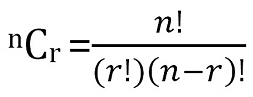 